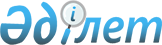 Бородулиха ауданы бойынша орталықтандырылған мемлекеттік сатып алуды бірыңғай ұйымдастырушыны айқындау туралы
					
			Күшін жойған
			
			
		
					Шығыс Қазақстан облысы Бородулиха ауданы әкімдігінің 2019 жылғы 4 шілдедегі № 192 қаулысы. Шығыс Қазақстан облысының Әділет департаментінде 2019 жылғы 5 шілдеде № 6059 болып тіркелді. Күші жойылды - Шығыс Қазақстан облысы Бородулиха ауданы әкімдігінің 2019 жылғы 7 тамыздағы № 227 қаулысымен
      Ескерту. Күші жойылды - Шығыс Қазақстан облысы Бородулиха ауданы әкімдігінің 07.08.2019 № 227 қаулысымен (алғашқы ресми жарияланған күнінен кейін күнтізбелік он күн өткен соң қолданысқа енгізіледі).

      РҚАО-ның ескертпесі.

      Құжаттың мәтінінде түпнұсқаның пунктуациясы мен орфографиясы сақталған.
      Қазақстан Республикасының 2001 жылғы 23 қаңтардағы "Қазақстан Республикасындағы жергілікті мемлекеттік басқару және өзін-өзі басқару туралы" Заңының 31-бабының 2-тармағына, Қазақстан Республикасының 2015 жылғы 4 желтоқсандағы "Мемлекетік сатып алу туралы" Заңының 8-бабына, Қазақстан Республикасы Қаржы министрінің 2015 жылғы 11 желтоқсандағы № 648 бұйрығымен бекітілген Мемлекеттік сатып алуды жүзеге асыру қағидаларының 28-2 тармағының 3) тармақшасына (Нормативтік құқықтық актілерді мемлекеттік тіркеу тізілімінде № 12590 тіркелген), Қазақстан Республикасы Қаржы министрінің 2018 жылғы 29 желтоқсандағы № 1127 "Мемлекеттік сатып алуды бірыңғай мемлекеттік сатып алуды ұйымдастырушылар жүзеге асыратын тауарлардың, жұмыстардың, көрсетілетін қызметтердің тізбелерін анықтау туралы" бұйрығына (Нормативтік құқықтық актілерді мемлекеттік тіркеу тізілімінде № 18120 тіркелген) сәйкес, Бородулиха ауданының әкімдігі ҚАУЛЫ ЕТЕДІ:
      1. "Шығыс Қазақстан облысы Бородулиха ауданының қаржы бөлімі" мемлекеттік мекемесі орталықтандырылған мемлекеттік сатып алудың бірыңғай ұйымдастырушысы болып айқындалсын.
      2. "Шығыс Қазақстан облысы Бородулиха ауданының қаржы бөлімі" мемлекеттік мекемесі Қазақстан Республикасының заңнамасымен белгіленген тәртіпте:
      1) осы қаулының аумақтық әділет органдарында мемлекеттік тіркелуін;
      2) осы әкімдік қаулысы мемлекеттік тіркелген күнінен бастап күнтізбелік он күн ішінде оның көшірмесін қағаз және электрондық түрде қазақ және орыс тілдерінде "Республикалық құқықтық ақпарат орталығы" шаруашылық жүргізу құқығындағы республикалық мемлекеттік кәсіпорнына Қазақстан Республикасы нормативтік құқықтық актілерінің эталондық бақылау банкіне ресми жариялау және енгізу үшін жолданылуын;
      3) осы әкімдік қаулысы мемлекеттік тіркелгеннен кейін күнтізбелік он күн ішінде оның көшірмесінің Бородулиха ауданының аумағында таратылатын мерзімді баспа басылымдарына ресми жариялауға жолданылуын;
      4) ресми жарияланғанынан кейін осы қаулының Бородулиха ауданы әкімдігінің интернет-ресурсында орналастырылуын қамтамасыз етсін.
      3. Осы қаулының орындалуын бақылау аудан әкімінің орынбасары К.Қ. Бичуиновқа жүктелсін.
      4. Осы қаулы алғашқы ресми жарияланған күнінен кейін күнтізбелік он күн өткен соң қолданысқа енгізіледі.
					© 2012. Қазақстан Республикасы Әділет министрлігінің «Қазақстан Республикасының Заңнама және құқықтық ақпарат институты» ШЖҚ РМК
				
      Аудан әкімі 

О. Булавкина
